TABOT 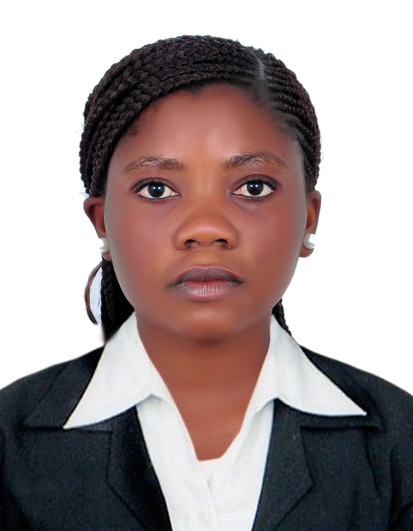 POSITION		: 	ACCOUNTANTNationality		: 	CameroonianC/o-Tel 		:	+971504973598Email 			:	tabot.342988@2freemail.comCareer Objective:	A Professional Accountant Technician with Bachelor’s Degree Qualification and over 3years of experience as an Accountant.I am Proficient in handling accounts & finance activities encompassing GL, Payable / Receivables, Project Costing, inventory costing, Finalisation, Preparing of ledger book and Reconciliation statements. Well Versed, fully familiarized with office automation and environment, Insurance of properties and risk management. I am available immediately and ready to relocate if necessary.Academic Qualification:Bachelor’s degree in Marketing (University of Bamenda)		June 2016High School Certificate 		June 2012Ordinary Level Certificate 		June 2010Professional Qualification:Global finance CertificationMutual guarantee certificationMarketing CertificationKey Skills:                                              Experience in preparing Income Statements, Statements of Financial position, Cash Flow Statements and GL Accounts preparation,Working Capital Analysis and Capital BudgetingBudgeting, Forecasting, Variance Analysis, Breakeven and Financial Analysis, Accounts Payable& Accounts Receivables, Payroll Management, Project Management, cost control, Internal Controls (SOX), External Auditors, Fixed Assets/Inventory management and Data entering skills,Insurance of (properties, life, and health), and Risk management	IT and other skills: Advanced knowledge of Microsoft Officeapplications (Word, PowerPoint, outlook and Advanced Excel) Proficient in Advanced QuickBooks and Traverse accounting software,Excellent verbal, written and interpersonal skillsReliability, Self-Commitment & Motivation, Team Building, Self-Development, Managing Diversity, WORK EXPERIENCESAccountant								Global Finance company, Bamenda - Cameroon				December 2013 – June 2014Preparing and recording asset, liability, revenue, and expenses entries by compiling and analysing account informationMaintain and balance subsidiary accounts by verifying, allocating, posting, reconciling transactions; resolving discrepanciesMaintain general ledger by transferring subsidiary accounts; preparing a trial balance; reconciling entriesSummarize financial status by collecting information; preparing balance sheet, profit and loss, and other statementsProduce payroll by initiating computer processing; printing checks, verifying finished product. Complete external audit by analysing and scheduling general ledger accounts; providing information for auditorsSecure financial information by completing database backupsProtect organisation's value by keeping information confidential.Financial Accountant:		MUGFIC,Yoaunde, Cameroon			November 2013 – November 2014Review all invoices for appropriate documentation and approval prior to paymentCalculate, post, correct, manage, and pay outstanding invoices.Prioritize invoices according to cash discount potential and payment termsManaging the credit control function, ageing debtor’s analysis and the management and monitoring of credit limits and reducing debtor’s daysAudit and process credit card billsMatch invoices to checks, obtain all signatures for checks and distribute checks accordinglyRespond to all vendor/customer’s inquiriesReconcile vendor /customer’s statements, research and correct discrepanciesAssist in month end closingPrepare statutory requirements and reportsAnalyzed monthly results and present analyses to senior management and investors on a quarterly basis.Lead financial appraisal of special projects and contractual relationships with all clientsMaintain files and documentation thoroughly and accurately, in accordance with company policy using accepted accounting practicesPosts and reconciles payments to the general ledger and other documentsProvided weekly, monthly and quarterly statistics and reports concerning the business operations of the Company.Other Competences:Language Skills:  EnglishExcellentandFrench FluentMarital Status:  single.					Date of Birth: 10thfeb, 1994